……………………………………………………….. Başkanlığına 	...........-.......... öğretim yılı ............. yarı yılı sonu itibarı ile öğrencilikte azami süreyi (7. yıl) tamamladım. Aşağıda belirttiğim derslerden 7 (yedi) yılsonu ek sınav hakkından yararlanmak istiyorum. Gereğinin yapılmasını arz ederim. ……/…./20….								Adı Soyad:								         İmza:ÖĞRENCİNİN KİMLİK ve İLETİŞİM BİLGİLERİ (Tüm alanlar doldurulacak)ÖĞRENCİNİN KİMLİK ve İLETİŞİM BİLGİLERİ (Tüm alanlar doldurulacak)Adı SoyadıÖğrenci NoBölümüTelefonAdrese-postaSINAV HAKKI KULLANMAK İSTENİLEN DERSİNSINAV HAKKI KULLANMAK İSTENİLEN DERSİNSINAV HAKKI KULLANMAK İSTENİLEN DERSİNSINAV HAKKI KULLANMAK İSTENİLEN DERSİNSINAV HAKKI KULLANMAK İSTENİLEN DERSİNSINAV HAKKI KULLANMAK İSTENİLEN DERSİNSINAV HAKKI KULLANMAK İSTENİLEN DERSİNSINAV HAKKI KULLANMAK İSTENİLEN DERSİNKoduDersin AdıBu Dersi Daha ÖnceBu Dersi Daha ÖnceDanışman Tarafından DoldurulacaktırDanışman Tarafından DoldurulacaktırBölüm Başkanlığı Tarafından DoldurulacaktırBölüm Başkanlığı Tarafından DoldurulacaktırKoduDersin AdıDevam AldımDevam AlmadımUygunUygun Değil UygunUygun DeğilDANIŞMAN ONAYIDANIŞMAN ONAYIBÖLÜM BAŞKANLIĞI ONAYIBÖLÜM BAŞKANLIĞI ONAYIAdı Soyadı:Adı Soyadı:       İmzası:       İmzası:        Öğrenci kayıt dondurmamıştır        Öğrenci ……………………..yarı yıllarında        kayıt dondurmuştur        Öğrenci kayıt dondurmamıştır        Öğrenci ……………………..yarı yıllarında        kayıt dondurmuştur        Öğrenci kayıt dondurmamıştır          Öğrenci ……………………..yarı yıllarında        kayıt dondurmuştur         Öğrenci kayıt dondurmamıştır          Öğrenci ……………………..yarı yıllarında        kayıt dondurmuştur İLGİLİ YÖNETMELİK MADDELERİATATÜRK ÜNİVERSİTESİ ÖN LİSANS VE LİSANS EĞİTİM-ÖĞRETİM VE SINAV YÖNETMELİĞİ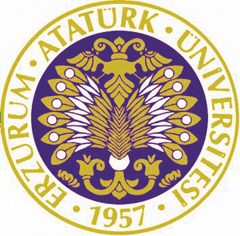 MADDE 20 – (6/ğ) Ek sınav: 30 uncu maddede belirtilen azami süreler sonunda mezun olamayan öğrenciler için söz konusu maddede yer alan kapsam ve koşullarda yapılan sınavdır. Bu sınavdan yararlanmak üzere ilgili dekanlık/müdürlüğe dilekçe ile başvuran öğrenciler, ek sınav haklarını kanunlarla verilmiş azami sürelerini tamamladıkları yarıyıl/yılı izleyen sınav dönemleri sonunda, bir sonraki yarıyıl/yıl başlamadan önce ilgili dekanlık/müdürlük tarafından uygun görülen tarihlerde kullanırlar.MADDE -30/(2)-  Birinci fıkrada belirtilen azami süreler sonunda kayıtlı olduğu programdan mezun olabilmek için son sınıf öğrencilerine başarısız oldukları bütün dersler için iki ek sınav hakkı verilir.Bu sınavlar sonunda, başarısız ders sayısını beş derse indirenlere bu beş ders için üç yarıyıl, ek sınavları almadan beş derse kadar başarısız olan öğrencilere dört yarıyıl/iki yıl; bir dersten başarısız  olanlara ise öğrencilik hakkından yararlanmaksızın sınırsız, başarısız oldukları dersin sınavlarına girme hakkı tanınır.MADDE -30/(3)-  Birinci fıkrada belirtilen azami süreler sonunda, izledikleri programdan mezun olmak için gerekli bütün derslerden geçer not aldıkları hâlde AGNO’ları 2,00’dan düşük olduğu için ilişkileri kesilme durumuna gelen son dönem/sınıf öğrencilerine not ortalamalarını yükseltmek üzere diledikleri derslerden sınırsız sınav hakkı tanınır. 